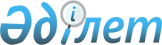 Об отмене ограничительных мероприятий в селе Таргын Таргынского сельского округа Уланского районаРешение акима Таргынского сельского округа Уланского района Восточно-Казахстанской области от 19 февраля 2016 года N 3      Примечание РЦПИ.

      В тексте документа сохранена пунктуация и орфография оригинала.

      В соответствии с пунктом 2 статьи 35 Закона Республики Казахстан от 23 января 2001 года "О местном государственном управлении и самоуправлении в Республике Казахстан", пункта 8 статьи 10.1, Закона Республики Казахстан от 10 июля 2002 года "О ветеринарии" и на основании представления главного государственного ветеринарно-санитарного инспектора Уланского района № 74 от 16 февраля 2016 года, аким Таргынского сельского округа РЕШИЛ: 

      1. Отменить ограничительные мероприятия в селе Таргын Таргынского сельского округа Уланского района в связи с оканчанием лечебно-профилактических работ по предупреждению заболевания бруцеллезом мелкого рогатога скота.

      2. Принятое решение № 2 ГУ "Аппарата акима Таргынского сельского округа" от 16 мая 2014 года "Об установлении ограничительных мероприятий в селе Таргын Таргынского сельского округа Уланского района" (зарегистрировано в реестре государственной регистрации нормативных правовых актов за номером 3379 от 17 июня 2014 года, опубликовано за № 56 в районной газете "Ұлан таңы" от 15 июля 2014 года) считать утратившим силу.

      3. Контроль за исполнением настоящего решения оставляю за собой.


					© 2012. РГП на ПХВ «Институт законодательства и правовой информации Республики Казахстан» Министерства юстиции Республики Казахстан
				
      Аким округа 

Актанов Н.
